In geval van discrepanties tussen de verschillende taalversies heeft de Engelse versie voorrang.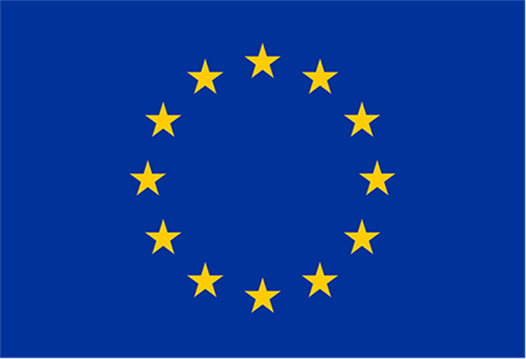 Programma Burgers, gelijkheid, rechten en waarden (CERV)Oproep tot het indienen van voorstellen Stedenbanden en netwerken tussen steden(CERV-2022-CITIZENS-TOWN: CERV-2022-TOWN-TT, CERV-2022-TOWN-NT)Versie 1.016 november 2021OPROEP TOT HET INDIENEN VAN VOORSTELLEN INHOUDSOPGAVE0.	Inleiding	51.	Achtergrond	62.	Doelstellingen – thema’s & prioriteiten – activiteiten die voor financiering in aanmerking komen – verwachte impact	7Doelstellingen	7Thema’s & prioriteiten (toepassingsgebied)	7Doelstellingen	9Thema’s & prioriteiten (toepassingsgebied)	9Activiteiten die voor financiering in aanmerking komen (toepassingsgebied)	10Verwachte effecten	103.	Beschikbaar budget	114.	Tijdschema en deadlines	115.	Ontvankelijkheid en documenten	116.	Subsidiabiliteit	13In aanmerking komende deelnemers (in aanmerking komende landen)	13Samenstelling van het consortium	15Subsidiabele activiteiten	15Geografische locatie (doellanden)	15Duur	16Ethiek en EU-waarden	167.	Financiële draagkracht, operationele capaciteit en uitsluiting	17Financiële draagkracht	17Operationele capaciteit	18Uitsluiting	188.	Evaluatie- en toekenningsprocedure	199.	Toekenningscriteria	2010.	Juridische en financiële opzet van de subsidieovereenkomsten	21Aanvangsdatum en duur van het project	21Mijlpalen en resultaten	21Vormen van financiering, financieringspercentage en maximaal subsidiebedrag	22Begrotingscategorieën en regels inzake subsidiabiliteit van kosten	22Regels inzake verslaglegging en wijze van betaling	22Voorfinancieringsgaranties	23Certificaten	24Aansprakelijkheidsregeling voor terugvorderingen	24Bepalingen inzake de uitvoering van het project	24Andere specifieke kenmerken	24Niet-naleving en contractbreuk	2411.	Hoe kunt u een aanvraag indienen?	2412.	Ondersteuning	2613.	Belangrijk	27InleidingDit is een oproep tot het indienen van voorstellen voor actiesubsidies op het gebied van betrokkenheid en participatie van burgers in het kader van het programma Burgers, gelijkheid, rechten en waarden (CERV). Het regelgevend kader voor dit EU-financieringsprogramma wordt beschreven in:het Financieel Reglement van de EU (Verordening (EU, Euratom) 2018/1046);de basishandeling (Verordening (EU) 2021/692).De oproep wordt gedaan in overeenstemming met het werkprogramma 2021-2022 en wordt beheerd door het Europees Uitvoerend Agentschap onderwijs en cultuur (EACEA) (“het Agentschap”).De oproep heeft betrekking op de volgende onderwerpen:CERV-2022-CITIZENS-TOWN-TT (Onderwerp 1) — StedenbandenCERV-2022-CITIZENS-TOWN-NT (Onderwerp 2) — Netwerk tussen stedenElke projectaanvraag in het kader van de oproep mag slechts een van deze onderwerpen betreffen. Aanvragers die voor meer dan één onderwerp een voorstel willen indienen, moeten voor elk onderwerp een apart voorstel indienen.Wij verzoeken u de documentatie van de oproep zorgvuldig te lezen, en in het bijzonder dit oproepdocument, de modelsubsidieovereenkomst, de onlinehandleiding voor het financierings- en aanbestedingsportaal van de EU en de geannoteerde subsidieovereenkomst voor EU-subsidies.In deze documenten vindt u verduidelijkingen en antwoorden op vragen die u bij het opstellen van uw aanvraag kunt hebben: Het oproepdocument bevat een beschrijving van: de achtergrond, doelstellingen, reikwijdte, activiteiten die voor financiering in aanmerking komen, en verwachte resultaten (punten 1 en 2);het tijdschema en het beschikbare budget (punten 3 en 4); de ontvankelijkheids- en subsidiabiliteitsvoorwaarden (met inbegrip van verplichte documenten; punten 5 en 6);criteria voor financiële draagkracht, operationele capaciteit en uitsluiting (punt 7);de evaluatie- en toekenningsprocedure (punt 8);de toekenningscriteria (punt 9); de juridische en financiële opzet van de subsidieovereenkomsten (punt 10);de wijze van indienen van een aanvraag (punt 11).De onlinehandleiding bevat: een beschrijving van de te volgen procedures om voorstellen online te registreren en in te dienen via het financierings- en aanbestedingsportaal van de EU (het “portaal”); aanbevelingen voor de voorbereiding van de aanvraag.De geannoteerde subsidieovereenkomst voor subsidies bevat:gedetailleerde annotaties van alle bepalingen in de subsidieovereenkomst die u moet ondertekenen om de subsidie te verkrijgen (met inbegrip van subsidiabiliteit van de kosten, betalingsschema, aanvullende verplichtingen enz.). Ook raden wij u aan de website over de resultaten van de projecten van het programma “Europa voor de burger”, de website over de resultaten van het programma “Rechten, gelijkheid en burgerschap” en de website “Daphne Toolkit” te bezoeken om de lijst van eerder gefinancierde projecten te raadplegen. AchtergrondHet programma Burgers, gelijkheid, rechten en waarden voorziet in financiering voor betrokkenheid van burgers, gelijkheid voor iedereen en de toepassing van rechten en EU-waarden. In het programma Burgers, gelijkheid, rechten en waarden (hierna “het programma”) zijn het voormalige programma Rechten, gelijkheid en burgerschap en het voormalige programma Europa voor de burger samengevoegd.Het programma bevordert via stedenbanden en netwerken tussen steden uitwisselingen tussen mensen uit verschillende landen, versterkt wederzijds begrip en tolerantie en biedt hun de mogelijkheid hun blik te verruimen en een gevoel van verbondenheid met Europa en een Europese identiteit te ontwikkelen. Binnen het programma wordt een bottom-upbenadering gehanteerd; daarnaast biedt het met name voor netwerken tussen steden de gelegenheid op EU-prioriteiten te focussen. Zo wordt bijvoorbeeld geprobeerd burgers meer kennis bij te brengen over het Handvest van de grondrechten van de EU, bij te dragen aan een hogere opkomst en inclusieve kandidaatstelling bij de verkiezingen voor het Europees Parlement en het bewustzijn van discriminatie, racisme en de gevolgen daarvan te vergroten.Met deze oproep tot het indienen van voorstellen wordt beoogd de volgende beleidsinitiatieven te ondersteunen: actieplan voor Europese democratie, strategisch EU-kader voor gelijkheid, integratie en participatie van de Roma, strategie ter versterking van de toepassing van het Handvest van de grondrechten in de EU, verslag over het EU-burgerschap 2020. Doelstellingen – thema’s & prioriteiten – activiteiten die voor financiering in aanmerking komen – verwachte impactCERV-2022-CITIZENS-TOWN-TT – StedenbandenDoelstellingen Uitwisselingen tussen burgers van verschillende landen bevorderen;burgers in de gelegenheid stellen de culturele diversiteit van de Europese Unie te ontdekken en hen ervan bewust maken dat Europese waarden en het Europese culturele erfgoed de basis vormen voor een gemeenschappelijke toekomst; zorgen voor vreedzame onderlinge betrekkingen tussen Europeanen en hun actieve participatie op lokaal niveau waarborgen;wederzijds begrip en vriendschap tussen Europese burgers versterken;samenwerking tussen gemeenten en de uitwisseling van beste praktijken bevorderen;goed lokaal bestuur ondersteunen en de rol van lokale en regionale overheden in het Europese integratieproces versterken.Verwacht wordt dat bij projecten in het kader van stedenbanden zal worden nagedacht over een nieuw verhaal voor Europa dat burgergericht, gelijkheid bevorderend, toekomstgericht en constructief is en waarin met name de jongere generatie zich meer kan vinden. Projecten kunnen worden gebaseerd op de uitkomst van burgerraadplegingen en kunnen de aanzet geven tot debatten over concrete manieren om een democratischer Unie tot stand te brengen, burgers weer een gevoel van betrokkenheid bij de EU te geven en ervoor te zorgen dat zij zich sterker met het Europese project kunnen identificeren.Thema’s & prioriteiten (toepassingsgebied)Bewustzijn van de culturele en taalkundige rijkdom in Europa vergrotenHet programma draagt bij aan de bevordering van interculturele dialoog door mensen van diverse nationaliteiten en met verschillende talen samen te brengen en hun de kans te geven om aan gezamenlijke activiteiten deel te nemen. In deze context moeten stedenbandprojecten mensen bewuster maken van de culturele en taalkundige rijkdom in Europa en wederzijds begrip en tolerantie bevorderen om op die manier bij te dragen aan de ontwikkeling van een respectvolle, dynamische en veelzijdige Europese identiteit en de eerbiediging van gemeenschappelijke waarden, democratie en grondrechten. Bewustzijn van het belang van de versterking van het Europese integratieproces op basis van solidariteit vergrotenDe Europese Unie is gebaseerd op solidariteit: solidariteit tussen haar burgers, solidariteit over grenzen heen tussen haar lidstaten en solidariteit via ondersteunende acties binnen en buiten de Unie. Solidariteit is een gedeelde waarde die zorgt voor cohesie en een antwoord vormt op maatschappelijke uitdagingen. Stedenbandprojecten moeten nationale percepties helpen overwinnen door wederzijds begrip te bevorderen en fora te creëren waar gemeenschappelijke oplossingen op een constructieve manier kunnen worden besproken. Zij moeten tot doel hebben mensen bewuster te maken van het belang van de versterking van het Europese integratieproces op basis van solidariteit en gemeenschappelijke waarden.Een gevoel van verbondenheid met Europa bevorderen door bij te dragen aan het debat over de toekomst van Europa Stedenbandprojecten moeten burgers in de gelegenheid stellen aan te geven wat voor Europa zij willen. Debatten in het kader van stedenbandprojecten moeten gebaseerd zijn op de concrete verworvenheden van de Europese Unie en op de lessen die geleerd zijn uit het verleden. Bij dergelijke debatten moet ook worden ingegaan op huidige trends en moeten deelnemers in staat worden gesteld de strijd aan te gaan met euroscepsis door mogelijke acties voor te stellen die de Europese Unie kan uitvoeren om een gevoel van verbondenheid met Europa te bevorderen, mensen bewust te maken van de voordelen van de Europese Unie en de sociale en politieke cohesie binnen de EU te versterken. Gemeentelijke partnerschappen worden gestimuleerd om te beantwoorden aan de doelstellingen van de conferentie over de toekomst van Europa. Bovendien moeten debatten een cultuur van democratische uitwisseling bevorderen waarin de meningen van alle deelnemers meetellen, ongeacht hun gender, leeftijd of etnische achtergrond.Nadenken over de gevolgen van de COVID-19-pandemie voor lokale gemeenschappenDe COVID-19-pandemie heeft gevolgen gehad voor de manieren waarop onze democratieën en burgerparticipatie functioneren. Vanwege de noodzaak om de verspreiding van de besmetting tegen te gaan werd de individuele en collectieve vrijheid sterk ingeperkt. Stedenbandprojecten worden aangemoedigd om stil te staan bij de impact van de COVID-19-pandemie op het leven in en het functioneren van lokale gemeenschappen en bij de vormen die burgerparticipatie in de COVID-19-crisis aanneemt.Activiteiten die voor financiering in aanmerking komen (toepassingsgebied)Activiteiten kunnen onder meer zijn:workshops, seminars, conferenties, opleidingsactiviteiten, bijeenkomsten van deskundigen, webinars, voorlichtingsactiviteiten, gegevensverzameling en raadpleging, ontwikkeling, uitwisselingen en verspreiding van goede praktijken onder overheidsinstanties en maatschappelijke organisaties, de ontwikkeling van communicatiemiddelen en het gebruik van sociale media.Bij de uitwerking van het “format” van de activiteiten moet rekening worden gehouden met het gendergelijkheidsperspectief, zodat elke activiteit onder gelijke voorwaarden toegankelijk is voor vrouwen en mannen en zowel vrouwen als mannen eraan kunnen deelnemen. Verwachte effectenToename en bevordering van wederzijds begrip en vriendschap tussen verschillende burgers op lokaal niveau;participatie, via de aanpak waarbij de burger centraal staat, van een brede groep burgers uit lokale gemeenschappen opdat zij de toegevoegde waarde die de EU biedt kunnen ervaren en erkennen;versterking van een gevoel van verbondenheid met de EU.CERV-2022-CITIZENS-TOWN-NT – Netwerken tussen steden Doelstellingen Uitwisselingen tussen burgers van verschillende landen bevorderen;burgers in de gelegenheid stellen de culturele diversiteit van de Europese Unie te ontdekken en hen ervan bewust maken dat Europese waarden en het Europese culturele erfgoed de basis vormen voor een gemeenschappelijke toekomst;zorgen voor vreedzame onderlinge betrekkingen tussen Europeanen en hun actieve participatie op lokaal niveau waarborgen;wederzijds begrip en vriendschap tussen Europese burgers versterken;samenwerking tussen gemeenten en de uitwisseling van beste praktijken bevorderen;goed lokaal bestuur ondersteunen en de rol van lokale en regionale overheden in het Europese integratieproces versterken.Verwacht wordt dat bij projecten in het kader van netwerken tussen steden zal worden nagedacht over een nieuw verhaal voor Europa dat burgergericht, gelijkheid bevorderend, toekomstgericht en constructief is en waarin met name de jongere generatie zich meer kan vinden. Projecten kunnen worden gebaseerd op de uitkomst van burgerraadplegingen en kunnen de aanzet geven tot debatten over concrete manieren om een democratischer Unie tot stand te brengen, burgers weer een gevoel van betrokkenheid bij de EU te geven en ervoor te zorgen dat zij zich sterker met het Europese project kunnen identificeren.Netwerken tussen steden moeten steden en gemeenten de mogelijkheid bieden om hun samenwerking en overleg in een langetermijnperspectief te verdiepen en intensiveren, duurzame netwerken te ontwikkelen en hun langetermijnvisie voor de toekomst van de Europese integratie uit te stippelen.Thema’s & prioriteiten (toepassingsgebied)Binnen de gehanteerde bottom-upbenadering kan specifieke aandacht worden geschonken aan de volgende prioriteiten:De Europese en democratische dimensie van het besluitvormingsproces van de EU versterkenDe netwerken tussen steden worden uitgenodigd om projecten te ontwikkelen die democratisch bestuur versterken door de actieve betrokkenheid van burgers bij het Europese politieke leven en de uitoefening van hun kiesrecht te ondersteunen. Deze projecten zouden de lage opkomst bij verkiezingen, populisme, desinformatie en de uitdagingen waarmee het maatschappelijk middenveld geconfronteerd wordt, helpen tegengaan.Vrije en eerlijke verkiezingen in Europa ondersteunenMet het oog op de Europese verkiezingen in 2024 worden de netwerken van steden uitgenodigd om te werken aan het behoud van de democratische instellingen van de EU en aan de participatie van burgers daarin. Coördinatie binnen en tussen relevante netwerken zou met name kunnen leiden tot de vaststelling van gemeenschappelijke werkmethoden, capaciteitsopbouw om bedreigingen voor verkiezingen op te sporen en aan te pakken, en de uitwerking van modellen van goede praktijken en richtsnoeren.Een gevoel van verbondenheid met Europa bevorderen door bij te dragen aan het debat over de toekomst van Europa De netwerken van steden zouden burgers in de gelegenheid kunnen stellen aan te geven wat voor een Europa zij willen. Debatten moeten gebaseerd zijn op de concrete verworvenheden van de Europese Unie en op de lessen die geleerd zijn uit het verleden. Bij dergelijke debatten kunnen ook mogelijke acties worden voorgesteld die de Europese Unie kan uitvoeren om een gevoel van verbondenheid met Europa te bevorderen, mensen bewust te maken van de voordelen van de Europese Unie en de sociale en politieke cohesie binnen de EU te versterken. Netwerken van steden worden gestimuleerd om te beantwoorden aan de doelstellingen van de conferentie over de toekomst van Europa.Nadenken over de gevolgen van de COVID-19-pandemie voor lokale gemeenschappenDe COVID-19-pandemie heeft gevolgen gehad voor de manieren waarop onze democratieën en burgerparticipatie functioneren. Vanwege de noodzaak om de verspreiding van de besmetting tegen te gaan werd de individuele en collectieve vrijheid sterk ingeperkt. De netwerken van steden worden aangemoedigd om stil te staan bij de impact van de COVID-19-pandemie op het leven in en het functioneren van lokale gemeenschappen en bij de vormen die burgerparticipatie in de COVID-19-crisis aanneemt.Activiteiten die voor financiering in aanmerking komen (toepassingsgebied)Activiteiten kunnen onder meer zijn:workshops, seminars, conferenties, opleidingsactiviteiten, bijeenkomsten van deskundigen, webinars, voorlichtingsactiviteiten, gegevensverzameling en raadpleging, ontwikkeling, uitwisselingen en verspreiding van goede praktijken onder overheidsinstanties en maatschappelijke organisaties, de ontwikkeling van communicatiemiddelen en het gebruik van sociale media.Bij de uitwerking van het “format” van de activiteiten moet rekening worden gehouden met het gendergelijkheidsperspectief, zodat elke activiteit onder gelijke voorwaarden toegankelijk is voor vrouwen en mannen en zowel vrouwen als mannen eraan kunnen deelnemen. Van het ontwerp en de uitvoering van de projecten wordt verwacht dat ze de mainstreaming van gendergelijkheid en non-discriminatie bevorderen. Aanvragers zouden bijvoorbeeld een genderanalyse kunnen uitvoeren en in hun voorstel kunnen opnemen, waarmee de mogelijke verschillende effecten van het project en de activiteiten ervan op vrouwen en mannen, alsook op meisjes en jongens in al hun diversiteit in kaart worden gebracht. Zodoende kunnen onbedoelde negatieve effecten van de interventie op een van de genders worden voorkomen (benadering volgens het beginsel “geen schade berokkenen”).Verwachte effectenSteden en gemeenten krijgen de kans om grootschaligere projecten te ontwikkelen om de impact en duurzaamheid van hun projecten te vergroten; begunstigden kunnen meer thematische en beleidsgerelateerde projecten opzetten; er worden duurzame banden met partnerorganisaties opgebouwd; er is meer bewustzijn van de voordelen van diversiteit en bestrijding van discriminatie en racisme; wederzijds begrip en acceptatie van Europese minderheden, zoals de Roma, nemen toe en worden bevorderd; er is meer bewustzijn van het Handvest van de grondrechten van de EU en de toepassing daarvan en bevordering van een cultuur van grondrechten; er wordt betere voorlichting gegeven over de rechten die aan het EU-burgerschap verbonden zijn, en de uitoefening daarvan in de lidstaten wordt verbeterd;er is meer bewustzijn van en er wordt betere voorlichting gegeven aan mobiele EU-burgers en hun familieleden over hun EU-burgerrechten.Beschikbaar budgetHet beschikbare budget voor de oproep bedraagt 11 000 000 EUR.Specifieke budgetinformatie per onderwerp is te vinden in onderstaande tabel.Wij behouden ons het recht voor om, afhankelijk van de ontvangen voorstellen en de resultaten van de evaluatie, niet alle beschikbare middelen toe te wijzen of de middelen te herverdelen tussen de onderwerpen van de oproep. Tijdschema en deadlines Ontvankelijkheid en documentenDe voorstellen moeten worden ingediend vóór de sluitingsdatum van de oproep (zie punt 4, tijdschema).De voorstellen moeten elektronisch worden ingediend via het elektronische indieningssysteem van het portaal (toegankelijk via de pagina met onderwerpen van oproepen in de rubriek Search Funding & Tenders). Het is NIET mogelijk om aanvragen op papier in te dienen.Voorstellen (inclusief bijlagen en bewijsstukken) moeten worden ingediend met behulp van de formulieren die zijn verstrekt binnen het indieningssysteem ( NIET de documenten die beschikbaar zijn op de pagina met onderwerpen – deze dienen slechts ter informatie).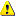 Voorstellen moeten volledig zijn en alle gevraagde informatie en verplichte bijlagen en bewijsstukken bevatten: aanvraagformulier deel A – bevat administratieve informatie over de deelnemers (toekomstige coördinator, begunstigden en gelieerde entiteiten) alsmede de beknopte begroting voor het project (rechtstreeks online in te vullen);aanvraagformulier deel B – bevat de technische beschrijving van het project (moet worden gedownload vanaf het indieningssysteem van het portaal, worden ingevuld en vervolgens met bijlagen weer worden geüpload);deel C (rechtstreeks online in te vullen) bevat aanvullende projectgegevens, waaronder verplichte indicatoren;verplichte bijlagen en bewijsstukken (te uploaden):tabel met gedetailleerde begroting: n.v.t.,cv’s van kernprojectteam: n.v.t.,activiteitenverslagen van vorig jaar: n.v.t.,een lijst van eerdere projecten (belangrijke projecten in de afgelopen vier jaar) (template beschikbaar in deel B),voor deelnemers die activiteiten organiseren waaraan kinderen deelnemen: hun beleid inzake kinderbescherming dat de vier gebieden beslaat zoals beschreven in de kinderbeschermingsnormen van Keeping Children Safe,berekeningstool voor forfaitaire bedragen,een steunverklaring, ondertekend door de gemeente (van toepassing voor aanvragers en partners in de categorie “Non-profitorganisatie die een lokale overheid vertegenwoordigt”).Bij het indienen van een voorstel moet u bevestigen dat u gemachtigd bent om op te treden voor alle aanvragers. Bovendien moet u bevestigen dat de informatie in de aanvraag correct en volledig is en dat de deelnemers voldoen aan de voorwaarden om EU-subsidie te ontvangen (met name wat betreft subsidiabiliteit, financiële draagkracht en operationele capaciteit, uitsluiting enz.). Vóór de ondertekening van de subsidieovereenkomst moet elke begunstigde en gelieerde entiteit dit opnieuw bevestigen door de ondertekening van een verklaring op erewoord. Voorstellen zonder volledige ondersteuning worden afgewezen.Uw aanvraag moet leesbaar, toegankelijk en printbaar zijn.Voorstellen mogen maximaal 40 pagina’s voor het onderwerp Stedenbanden (deel B) beslaan en 70 pagina’s voor het onderwerp Netwerken tussen steden (deel B). Eventuele extra pagina’s worden in de evaluatie niet in aanmerking genomen.Mogelijk wordt u in een later stadium gevraagd om aanvullende documenten (voor validering van de rechtspersoon, controle van financiële draagkracht, validering van bankrekeningen enz.). Zie de onlinehandleiding voor meer informatie over de indieningsprocedure (met inbegrip van IT-aspecten).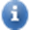 Subsidiabiliteit In aanmerking komende deelnemers (in aanmerking komende landen)Om in aanmerking te komen, moeten de deelnemers (begunstigden en gelieerde entiteiten):rechtspersonen zijn (openbare of particuliere organisaties); in een van de in aanmerking komende landen gevestigd zijn, d.w.z.: EU-lidstaten (met inbegrip van landen en gebieden overzee (LGO’s)),niet-EU-landen:met het CERV-programma geassocieerde landen of landen waarmee momenteel wordt onderhandeld over een associatieovereenkomst die vóór de ondertekening van de subsidieovereenkomst in werking zal treden (lijst van deelnemende landen);voldoen aan de overige voorwaarden om in aanmerking te komen:CERV-2022-CITIZENS-TOWN-TT – Stedenbanden: de aanvrager moet een publiekrechtelijk lichaam of non-profitorganisatie zijn: steden/gemeenten en/of andere niveaus van lokale overheden of hun comités van stedenbanden of andere non-profitorganisaties die lokale overheden vertegenwoordigen;bij het project moeten gemeenten betrokken zijn uit ten minste twee in aanmerking komende landen, waaronder minimaal één EU-lidstaat;activiteiten moeten plaatsvinden in een in aanmerking komend land dat aan het project deelneemt;er moeten bij de evenementen ten minste 50 directe deelnemers betrokken zijn, waarvan ten minste 25 deelnemers “uitgenodigde deelnemers” zijn; CERV-2022-CITIZENS-TOWN-NT – Netwerken tussen stedende aanvrager en de partners moeten een publiekrechtelijk lichaam of non-profitorganisatie zijn: steden/gemeenten en/of andere niveaus van lokale overheden of hun comités van stedenbanden of andere non-profitorganisaties die lokale overheden vertegenwoordigen;bij het project moeten gemeenten betrokken zijn uit ten minste vijf in aanmerking komende landen, waarvan er ten minste drie EU-lidstaten zijn;activiteiten moeten plaatsvinden in ten minste twee verschillende in aanmerking komende programmalanden.De begunstigden en de gelieerde entiteiten moeten zich – vóór de indiening van het voorstel – in het deelnemersregister inschrijven en moeten worden gevalideerd door de centrale valideringsdienst (REA Validation). Voor de validering zal hun worden verzocht documenten te uploaden ten bewijze van de juridische status en herkomst.Andere entiteiten kunnen deelnemen in andere rollen in het consortium, bijvoorbeeld als geassocieerde partners, onderaannemers, derden die bijdragen in natura leveren enz. (zie punt 13).Specifieke gevallen Natuurlijke personen – Natuurlijke personen komen NIET in aanmerking (behalve zelfstandigen, d.w.z. zelfstandige ondernemers, wanneer de onderneming geen rechtspersoonlijkheid bezit die losstaat van de natuurlijke persoon).Internationale organisaties – Internationale organisaties komen in aanmerking. De regels voor in aanmerking komende landen zijn niet op hen van toepassing.Entiteiten zonder rechtspersoonlijkheid – Entiteiten zonder rechtspersoonlijkheid krachtens het toepasselijke nationale recht kunnen bij wijze van uitzondering deelnemen, mits hun vertegenwoordigers bevoegd zijn om in naam van de entiteit juridische verbintenissen aan te gaan en zij, wat de bescherming van de financiële belangen van de EU betreft, gelijkwaardige garanties bieden als rechtspersonen.EU-organen – EU-organen (met uitzondering van het Gemeenschappelijk Centrum voor Onderzoek van de Europese Commissie) kunnen NIET deelnemen aan het consortium.Verenigingen en belangengroepen – Uit leden bestaande entiteiten kunnen deelnemen als “enige begunstigden” of als “begunstigden zonder rechtspersoonlijkheid”.  Indien de actie door de leden wordt uitgevoerd, moeten zij echter ook deelnemen (hetzij als begunstigden, hetzij als gelieerde entiteiten), anders zijn hun kosten NIET subsidiabel. 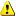 Contactpunten van het programma – Contactpunten komen in aanmerking als coördinator of begunstigde in het kader van openbare aanbestedingen als zij beschikken over procedures voor het scheiden van het projectbeheer en taken op het gebied van informatievoorziening en als zij kostenscheiding kunnen aantonen (d.w.z. dat hun projectsubsidies geen kosten dekken die door hun andere subsidie worden gedekt). Hiervoor is het volgende nodig: gebruik van een analytische boekhouding waardoor kostenberekeningen kunnen worden beheerd met verdeelsleutels en boekhoudkundige codes EN de toepassing van deze sleutels en codes om de kosten te identificeren en scheiden (d.w.z. deze aan een van de twee subsidies toe te wijzen); registratie van alle werkelijke kosten die voor de activiteiten zijn gemaakt die onder de twee subsidies vallen (met inbegrip van de indirecte kosten); kostentoewijzing die tot een eerlijk, objectief en realistisch resultaat leidt.Landen waarmee momenteel wordt onderhandeld over associatieovereenkomsten – Begunstigden uit landen waarmee momenteel wordt onderhandeld (zie hierboven) kunnen een aanvraag indienen en subsidieovereenkomsten ondertekenen indien de onderhandelingen vóór de ondertekening van de subsidieovereenkomst worden afgerond (met terugwerkende kracht, indien dit is vastgelegd in de overeenkomst).Beperkende maatregelen van de EU – Er gelden bijzondere regels voor bepaalde entiteiten (bv. entiteiten die onderworpen zijn aan beperkende maatregelen van de EU op grond van artikel 29 van het Verdrag betreffende de Europese Unie (VEU) en artikel 215 van het Verdrag betreffende de werking van de Europese Unie (VWEU) en entiteiten die vallen onder Richtsnoeren nr. 2013/C 205/05 van de Commissie). Dergelijke entiteiten komen niet in aanmerking voor deelname in enige hoedanigheid, ook niet als begunstigden, gelieerde entiteiten, geassocieerde partners, onderaannemers of ontvangers van financiële steun aan derden (indien van toepassing). Zie de Regels betreffende validering rechtspersoon, AVE-aanstelling en beoordeling financiële draagkracht voor meer informatie. Samenstelling van het consortiumCERV-2022-CITIZENS-TOWN-TT – Stedenbanden: Alleen aanvragen van individuele aanvragers zijn toegestaan.Bij stedenbandvoorstellen moeten gemeenten betrokken zijn uit ten minste twee in aanmerking komende landen, waaronder minimaal één EU-lidstaat.CERV-2022-CITIZENS-TOWN-NT – Netwerken tussen stedenVoorstellen moeten door een consortium van ten minste vijf aanvragers worden ingediend (begunstigden, geen gelieerde entiteiten) en aan de volgende voorwaarden voldoen: de entiteiten zijn gemeenten uit ten minste vijf in aanmerking komende landen, waarvan er ten minste drie EU-lidstaten zijn.Subsidiabele activiteitenDe subsidiabele activiteiten zijn vermeld in punt 2 hierboven.In de projecten moet rekening worden gehouden met de resultaten van projecten waarvoor steun is ontvangen uit andere EU-financieringsprogramma’s. De complementariteit moet worden beschreven in de projectvoorstellen (deel B van het aanvraagformulier).De projecten moeten stroken met de belangen en prioriteiten van het EU-beleid (zoals milieu-, sociaal, veiligheids-, industrie- en handelsbeleid enz.).Financiële steun aan derden is niet toegestaan.CERV-2022-CITIZENS-TOWN-TT – Stedenbanden:Er moeten ten minste 50 directe deelnemers betrokken zijn bij stedenbandevenementen, waarvan ten minste 25 deelnemers “uitgenodigde deelnemers” zijn. “Uitgenodigde deelnemers” zijn delegaties afkomstig uit andere in aanmerking komende projectpartnerlanden dan het land dat een stedenbandevenement organiseert.Geografische locatie (doellanden)Voorstellen moeten betrekking hebben op activiteiten die in de in aanmerking komende landen plaatsvinden (zie hierboven).CERV-2022-CITIZENS-TOWN-TT – StedenbandenDe activiteiten moeten plaatsvinden in een in aanmerking komend land dat aan het project deelneemt.CERV-2022-CITIZENS-TOWN-NT – Netwerken tussen stedenDe activiteiten moeten plaatsvinden in ten minste twee verschillende in aanmerking komende programmalanden.DuurCERV-2022-CITIZENS-TOWN-TT – StedenbandenDe projecten duren normaal gesproken maximaal 12 maanden (verlenging is mogelijk indien naar behoren gemotiveerd en via een amendement).CERV-2022-CITIZENS-TOWN-NT – Netwerken tussen steden De projecten duren normaal gesproken 12 tot 24 maanden (verlenging is mogelijk indien naar behoren gemotiveerd en via een amendement).Ethiek en EU-waardenProjecten moeten voldoen aan:de hoogste ethische normen; 	de EU-waarden die voortvloeien uit artikel 2 van het Verdrag betreffende de Europese Unie en artikel 21 van het Handvest van de grondrechten en andere toepasselijke EU-, internationale en nationale wetgeving (met inbegrip van de algemene verordening gegevensbescherming (AVG), Verordening (EU) 2016/679).In projecten moet worden gestreefd naar gendergelijkheid en mainstreaming van non-discriminatie overeenkomstig de toolkit voor gendermainstreaming. Projectactiviteiten moeten bijdragen aan gelijke empowerment van vrouwen en mannen in al hun verscheidenheid, waarbij ervoor moet worden gezorgd dat zij zich volledig kunnen ontplooien en dezelfde rechten genieten (zie Non-discrimination mainstreaming instruments, case studies and ways forward). Bovendien moet ernaar worden gestreefd de mate van discriminatie jegens bepaalde groepen (en personen die risico lopen op meervoudige discriminatie) te verminderen en individuen meer dezelfde kansen te geven. In voorstellen moeten gender- en non-discriminatieoverwegingen worden opgenomen en moet worden gestreefd naar een evenwichtige gendervertegenwoordiging in projectteams en bij activiteiten. Ook is het belangrijk om individuele door de begunstigden verzamelde gegevens waar mogelijk uit te splitsen naar geslacht (naar sekse opgesplitste gegevens), handicap of leeftijd. Aanvragers moeten in hun aanvraag laten zien dat zij de ethische beginselen en EU-waarden op basis van artikel 2 van het Verdrag betreffende de Europese Unie en artikel 21 van het Handvest van de grondrechten van de EU in acht nemen. Deelnemers die activiteiten organiseren waaraan kinderen deelnemen, moeten daarnaast over beleid inzake kinderbescherming beschikken dat de vier gebieden beslaat zoals beschreven in de kinderbeschermingsnormen van Keeping Children Safe. Dit beleid moet online toegankelijk en transparant zijn voor iedereen die contact heeft met de organisatie. Het moet duidelijke informatie bevatten over de werving van medewerkers (met inbegrip van stagiairs en vrijwilligers) en antecedentenonderzoek (veiligheidsscreening) omvatten. Daarnaast moet het duidelijke procedures en regels voor medewerkers bevatten, waaronder verslagleggingsregels, en continue bijscholing.Financiële draagkracht, operationele capaciteit en uitsluitingFinanciële draagkrachtAanvragers moeten over stabiele en toereikende middelen beschikken om de projecten met succes te kunnen uitvoeren en hun bijdrage te kunnen leveren. Organisaties die aan verschillende projecten deelnemen, moeten over voldoende capaciteit beschikken om al deze projecten te kunnen uitvoeren.De financiële draagkracht zal worden gecontroleerd aan de hand van de documenten die u tijdens de voorbereiding van de subsidie wordt verzocht te uploaden naar het deelnemersregister (bv. winst-en-verliesrekening en balans, bedrijfsplan, controleverslag van een erkende externe accountant waarin de rekeningen voor het laatste afgesloten boekjaar worden goedgekeurd enz.). De analyse zal gebaseerd zijn op neutrale financiële indicatoren, maar er wordt ook rekening gehouden met elementen zoals de afhankelijkheid van EU-financiering en het tekort en de inkomsten tijdens de afgelopen jaren.De controle wordt normaal gesproken uitgevoerd voor alle begunstigden, behalve: voor publiekrechtelijke lichamen (entiteiten die als publiekrechtelijk lichaam naar nationaal recht zijn opgericht, met inbegrip van lokale, regionale of nationale instanties) of internationale organisaties;indien het individuele aangevraagde subsidiebedrag niet meer dan 60 000 EUR bedraagt.Indien nodig kan de controle ook worden uitgevoerd voor gelieerde entiteiten.Indien wij van mening zijn dat uw financiële draagkracht onvoldoende is, kunnen wij verzoeken om:meer informatie;aanscherping van de regeling inzake financiële verantwoordelijkheid, d.w.z. hoofdelijke aansprakelijkheid van alle begunstigden of van alle gelieerde entiteiten (zie punt 10 hieronder);in tranches betaalde voorfinanciering; een of meer voorfinancieringsgaranties (zie punt 10 hieronder);of kunnen wijgeen voorfinanciering voorstellen;verzoeken u te laten vervangen of, indien nodig, het gehele voorstel afwijzen. Zie de Regels betreffende validering rechtspersoon, AVE-aanstelling en beoordeling financiële draagkracht voor meer informatie. Operationele capaciteitAanvragers moeten over de nodige kennis, kwalificaties en middelen beschikken om het project met succes te kunnen uitvoeren (zij moeten onder meer voldoende ervaring hebben met projecten van vergelijkbare omvang en aard). Deze capaciteit wordt samen met het toekenningscriterium “kwaliteit” beoordeeld op basis van de competentie en ervaring van de aanvragers en hun projectteam, met inbegrip van operationele (personele, technische en overige) middelen of bij wijze van uitzondering de voorgestelde maatregelen om deze capaciteit te verkrijgen op het moment dat met de tenuitvoerlegging wordt begonnen. Bij een positieve beoordeling van het toekenningscriterium worden de aanvragers geacht over voldoende operationele capaciteit te beschikken. Aanvragers moeten hun capaciteit aantonen aan de hand van de volgende informatie:algemene profielen (kwalificaties en ervaring) van het personeel dat verantwoordelijk is voor het beheer en de uitvoering van het project;een beschrijving van de deelnemers aan het consortium (indien van toepassing);een lijst van eerdere projecten (belangrijke projecten in de afgelopen vier jaar).Er kan om aanvullende bewijsstukken worden verzocht indien zulks noodzakelijk is om de operationele capaciteit van een aanvrager te bevestigen.Overheidsinstanties, organisaties in de lidstaten en internationale organisaties zijn vrijgesteld van de controle van de operationele capaciteit. UitsluitingAanvragers aan wie een uitsluitingsbesluit van de EU is opgelegd of die zich in een van de volgende uitsluitingssituaties bevinden waardoor zij van EU-subsidies zijn uitgesloten, kunnen NIET deelnemen:staat van faillissement of van liquidatie, curatele, surseance van betaling, regeling met schuldeisers, gestaakte werkzaamheden of andere soortgelijke procedures (met inbegrip van procedures voor personen die onbeperkt aansprakelijk zijn voor de schulden van de aanvrager);onvervulde belasting- en socialezekerheidsverplichtingen (ook als dit geldt voor personen die onbeperkt aansprakelijk zijn voor de schulden van de aanvrager);schuld aan een ernstige beroepsfout (ook als dit geldt voor personen met vertegenwoordigings-, beslissings- of controlebevoegdheid, uiteindelijke begunstigden of personen die essentieel zijn voor de toekenning/uitvoering van de subsidie); schuld aan fraude, corruptie, banden met een criminele organisatie, witwassen van geld, terroristische misdrijven (met inbegrip van terrorismefinanciering), kinderarbeid of mensenhandel (ook als dit geldt voor personen met vertegenwoordigings-, beslissings- of controlebevoegdheid, uiteindelijke begunstigden of personen die essentieel zijn voor de toekenning/uitvoering van de subsidie);aanzienlijke tekortschieting in de nakoming van belangrijke verplichtingen uit hoofde van een EU-overeenkomst op het gebied van aanbesteding, subsidie, prijs, deskundigen en dergelijke (ook als dit geldt voor personen met vertegenwoordigings-, beslissings- of controlebevoegdheid, uiteindelijke begunstigden of personen die essentieel zijn voor de toekenning/uitvoering van de subsidie);schuld aan onregelmatigheden in de zin van artikel 1, lid 2, van Verordening (EG) nr. 2988/95 (ook als dit geldt voor personen met vertegenwoordigings-, beslissings- of controlebevoegdheid, uiteindelijke begunstigden of personen die essentieel zijn voor de toekenning/uitvoering van de subsidie);oprichting in een ander rechtsgebied met de bedoeling fiscale, sociale of andere wettelijke verplichtingen in het land van herkomst te omzeilen of met dit doel een andere entiteit opgericht hebben (ook als dit geldt voor personen met vertegenwoordigings-, beslissings- of controlebevoegdheid, uiteindelijke begunstigden of personen die essentieel zijn voor de toekenning/uitvoering van de subsidie).Aanvragers zullen ook worden ook geweigerd als blijkt dat zij: tijdens de toekenningsprocedure valse verklaringen hebben afgelegd in de informatie die wordt verlangd als voorwaarde voor deelname, of die informatie niet hebben verstrekt; voorheen waren betrokken bij het opstellen van de oproep, indien zulks leidt tot vervalsing van de mededinging die niet op een andere wijze kan worden verholpen (belangenconflict).Evaluatie- en toekenningsprocedureVoor de voorstellen wordt de normale indienings- en evaluatieprocedure gevolgd (eenfasige indiening + evaluatie in één stap). Een evaluatiecommissie (bijgestaan door onafhankelijke externe deskundigen) beoordeelt alle aanvragen. De voorstellen worden eerst getoetst op vormvereisten (ontvankelijkheid en subsidiabiliteit, zie de punten 5 en 6). Voorstellen die ontvankelijk en subsidiabel worden verklaard, worden (voor elk onderwerp) beoordeeld aan de hand van de operationele capaciteit en de toekenningscriteria (zie de punten 7 en 9) en vervolgens op hun score gerangschikt.Voor voorstellen met dezelfde score (binnen een onderwerp of budget) wordt een prioriteitsvolgorde bepaald volgens de volgende benadering. Achtereenvolgens voor elke groep voorstellen met dezelfde score, in aflopende volgorde vanaf de groep met de meeste punten: Er wordt prioriteit verleend aan de voorstellen met dezelfde score binnen hetzelfde onderwerp op basis van de scores die zij hebben behaald voor het toekenningscriterium “relevantie”. Bij wederom een gelijke score wordt de prioriteit bepaald op basis van hun score op het criterium “kwaliteit”. Bij een gelijke score wordt de prioriteit bepaald op basis van hun score op het criterium “effect”. Alle aanvragers worden op de hoogte gebracht van hun evaluatieresultaat (brief met evaluatieresultaten). Succesvolle aanvragers worden uitgenodigd voor de subsidievoorbereiding; de anderen worden op de reservelijst geplaatst of afgewezen.  Geen financieringsverbintenis – Uitnodiging voor een subsidievoorbereiding houdt GEEN formele financieringsverbintenis in. Er moeten immers nog diverse juridische controles worden uitgevoerd voordat de subsidie wordt toegekend: validering van de rechtspersoon, financiële draagkracht, uitsluitingscontrole enz.De subsidievoorbereiding omvat een dialoog om de technische of financiële aspecten van het project verder uit te werken en kan tevens de verschaffing van aanvullende informatie van uw kant vereisen. In het kader van de voorbereiding kan ook worden gevraagd het voorstel aan te passen om met aanbevelingen van de evaluatiecommissie of met andere punten van zorg rekening te houden. Voldoen aan alle eisen is een basisvoorwaarde om de subsidie te ontvangen.Als u van mening bent dat de evaluatieprocedure onjuist was, kunt u een klacht indienen (overeenkomstig de in de brief met evaluatieresultaten vermelde termijnen en procedures). Kennisgevingen die niet binnen tien dagen na verzending zijn geopend, worden geacht te zijn geraadpleegd en de termijnen gelden vanaf de opening/inzage (zie ook Voorwaarden van het financierings- en aanbestedingsportaal). Denk eraan dat er bij elektronisch ingediende klachten beperkingen van het aantal tekens kunnen gelden.ToekenningscriteriaDe toekenningscriteria voor deze oproep zijn als volgt:Relevantie: mate waarin het voorstel beantwoordt aan de prioriteiten en doelstellingen van de oproep; duidelijk omschreven behoeften en robuuste beoordeling van behoeften; duidelijk omschreven doelgroep waarbij naar behoren rekening is gehouden met genderperspectief; bijdrage aan de strategische en wetgevingscontext van de EU; Europese/transnationale dimensie; effect in/van belang voor meerdere landen (EU of in aanmerking komende niet-EU-landen); mogelijkheid om de resultaten in andere landen te gebruiken (potentieel voor overdracht van goede praktijken); potentieel voor ontwikkeling van wederzijds vertrouwen/grensoverschrijdende samenwerking. (40 punten)Kwaliteit: duidelijkheid en samenhang van het project; logisch verband tussen de vastgestelde problemen, behoeften en voorgestelde oplossingen (logisch kaderconcept); methodologie voor uitvoering van het project waarbij naar behoren rekening wordt gehouden met genderperspectief (organisatie van het werk, tijdschema, toewijzing van middelen en taakverdeling tussen partners, risico’s en risicobeheer, monitoring en evaluatie); ethische kwesties worden aangepakt; haalbaarheid van het project binnen het voorgestelde tijdschema. (40 punten)Impact: ambitie en verwacht langetermijneffect van resultaten op doelgroepen/algemeen publiek; passende verspreidingsstrategie om duurzaamheid en langetermijneffect te waarborgen; potentieel voor een positief multipliereffect; duurzaamheid van resultaten na afloop van de EU-financiering. (20 punten)Maximaal aantal punten: 100 punten.Individuele drempel voor het criterium “relevantie”: 25/40 punten.Totale drempel: 70 punten. Voorstellen die de afzonderlijke drempel voor het criterium “relevantie” EN de totale drempel halen, komen voor financiering in aanmerking – binnen de limieten van het voor de oproep beschikbare budget. Andere voorstellen worden niet in aanmerking genomen. Juridische en financiële opzet van de subsidieovereenkomstenBij een succesvolle evaluatie volgt er een uitnodiging voor uw project ter voorbereiding van de subsidie en wordt u gevraagd om samen met de EU-projectmedewerker de subsidieovereenkomst op te stellen. In deze subsidieovereenkomst zijn het kader voor de toekenning van uw subsidie en de bijbehorende voorwaarden vastgelegd, met name wat betreft te behalen resultaten, verslaglegging en betalingen. De modelsubsidieovereenkomst die zal worden gebruikt (en alle andere relevante templates en richtsnoeren) is te vinden in de referentiedocumenten van het portaal.Aanvangsdatum en duur van het project De aanvangsdatum en duur van het project worden vastgesteld in de subsidieovereenkomst (informatieblad, punt 1). De aanvangsdatum valt gewoonlijk na de ondertekening van de subsidieovereenkomst. In uitzonderlijke gevallen kan op naar behoren gemotiveerde gronden toepassing met terugwerkende kracht worden toegestaan, maar nooit verder terug dan tot de indieningsdatum van het voorstel.Duur van het project: CERV-2022-CITIZENS-TOWN-TT – Stedenbanden: tot 12 maanden.CERV-2022-CITIZENS-TOWN-NT – Netwerken tussen steden: tussen 12 en 24 maanden. (Verlenging is slechts bij uitzondering mogelijk, om naar behoren gemotiveerde redenen en via een amendement.)Mijlpalen en resultatenDe mijlpalen en projectspecifieke resultaten worden beheerd via het subsidiebeheersysteem in het portaal en worden opgenomen in bijlage 1 bij de subsidieovereenkomst.Vormen van financiering, financieringspercentage en maximaal subsidiebedragDe subsidieparameters (maximaal subsidiebedrag, financieringspercentage, totale subsidiabele kosten enz.) worden vastgesteld in de subsidieovereenkomst (informatieblad, punt 3 en artikel 5).Projectbudget (maximaal subsidiebedrag): CERV-2022-CITIZENS-TOWN-TT – Stedenbanden: 30 000 EUR per project.CERV-2022-CITIZENS-TOWN-NT – Netwerken tussen steden: onbeperkt. De toegekende subsidie kan lager zijn dan het aangevraagde bedrag. De subsidie bestaat uit een forfaitair bedrag. Dit wil zeggen dat een vast bedrag wordt vergoed op basis van een forfaitair bedrag of financiering die niet is gekoppeld aan kosten. Het bedrag wordt vastgesteld door de subsidieverlenende autoriteit op basis van de variabele bedragen die zij vooraf heeft vastgesteld en de ramingen die de begunstigden in hun projectbegroting hebben aangegeven.Begrotingscategorieën en regels inzake subsidiabiliteit van kostenDe begrotingscategorieën en de regels inzake subsidiabiliteit van kosten zijn vastgesteld in de subsidieovereenkomst (informatieblad, punt 3, artikel 6 en bijlage 2).Begrotingscategorieën voor deze oproep:forfaitaire bijdragen.CERV-2022-CITIZENS-TOWN-TT – StedenbandenDe berekening van het forfaitaire bedrag is gebaseerd op één parameter: het aantal internationale (of “uitgenodigde”) deelnemers (het aantal deelnemers afkomstig uit andere in aanmerking komende projectlanden dan het land dat het stedenbandevenement organiseert).Eén evenement komt overeen met één werkpakket in het aanvraagformulier.  1 werkpakket = 1 evenement = één of meer activiteiten  CERV-2022-CITIZENS-TOWN-NT – Netwerken tussen stedenDe berekening van het forfaitaire bedrag is gebaseerd op twee parameters: het aantal directe deelnemers en het aantal in aanmerking komende landen per evenement (op locatie of online).Een evenement vindt binnen een bepaald tijdsbestek plaats en kan verschillende soorten activiteiten omvatten (conferenties, workshops, opleidingen, seminars, debatten, webinars, tentoonstellingen, filmvertoningen/-producties, campagnes, publicaties, enquêtes, onderzoek, flashmobs enz.). Eén evenement komt overeen met één werkpakket in het aanvraagformulier.  1 werkpakket = 1 evenement = één of meer activiteiten  Regels inzake verslaglegging en wijze van betaling De regels inzake verslaglegging en wijze van betaling worden vastgelegd in de subsidieovereenkomst (informatieblad, punt 4 en artikelen 21 en 22).CERV-2022-CITIZENS-TOWN-TT – StedenbandenNa de ondertekening van de subsidieovereenkomst ontvangt u geen voorfinanciering.Betaling van het saldo: aan het einde van het project wordt uw definitieve subsidiebedrag berekend. Indien het totaal van eventuele eerdere betalingen hoger is dan het definitieve subsidiebedrag vragen wij u (uw coördinator) het verschil terug te betalen (terugvordering).CERV-2022-CITIZENS-TOWN-NT – Netwerken tussen steden Na de ondertekening van de subsidieovereenkomst ontvangt u normaal gesproken voorfinanciering om aan het project te kunnen beginnen (kasmiddelen gelijk aan normaal gesproken 60 % van het maximale subsidiebedrag, in uitzonderingsgevallen minder of geen voorfinanciering). De voorfinanciering wordt uitbetaald binnen 30 dagen na inwerkingtreding/financiële garantie (indien nodig) – naar gelang welke datum de laatste is.Betaling van het saldo: aan het einde van het project wordt uw definitieve subsidiebedrag berekend. Indien het totaal van eerdere betalingen hoger is dan het definitieve subsidiebedrag vragen wij u (uw coördinator) het verschil terug te betalen (terugvordering).Alle betalingen worden gedaan aan de coördinator. NB: Als een van uw consortiumleden schulden heeft uitstaan bij de EU (bij de subsidieverlenende autoriteit of bij andere EU-organen), worden betalingen automatisch verlaagd. Wij zullen deze schulden verrekenen overeenkomstig de voorwaarden van de subsidieovereenkomst (zie artikel 22).Weest u zich er ook van bewust dat u verantwoordelijk bent voor de registratie van alle verrichte werkzaamheden. Voorfinancieringsgaranties Indien er een voorfinancieringsgarantie wordt verlangd, wordt deze in de subsidieovereenkomst vastgesteld (informatieblad, punt 4). Het bedrag wordt tijdens de subsidievoorbereiding vastgesteld en is normaal gesproken gelijk aan of lager dan de voorfinanciering voor uw subsidie.De garantie, uitgedrukt in euro’s, moet worden gesteld door een erkende bank of financiële instelling die in een EU-lidstaat is gevestigd. Neem contact met ons op als u gevestigd bent in een niet-EU-land en een garantie van een bank/financiële instelling in uw land wilt verstrekken (dit kan bij wijze van uitzondering worden aanvaard als er gelijkwaardige zekerheid wordt geboden).Op bankrekeningen geblokkeerde bedragen worden NIET als financiële garantie aanvaard.Voorfinancieringsgaranties zijn formeel NIET gekoppeld aan de afzonderlijke leden van het consortium, wat betekent dat u de verschaffing van het garantiebedrag vrij kunt organiseren (door één of meer begunstigden, voor het totale bedrag of meerdere garanties voor gedeeltelijke bedragen, door de betrokken begunstigde of door een andere begunstigde enz.). Het is evenwel belangrijk dat het aangevraagde bedrag wordt gedekt door garantie(s) en dat wij deze tijdig krijgen om de voorfinanciering te kunnen verrichten (gescande kopie via het portaal EN origineel per post).Indien dit met ons is overeengekomen kan de bankgarantie worden vervangen door een garantie van een derde.De garantie wordt vrijgegeven aan het einde van de subsidie, overeenkomstig de bepalingen van de subsidieovereenkomst.CertificatenAfhankelijk van het soort actie, de omvang van het subsidiebedrag en het soort begunstigden kan u worden verzocht verschillende certificaten over te leggen. Voor elk certificaat worden de typen, schema’s en drempelwaarden vastgesteld in de subsidieovereenkomst (informatieblad, punt 4 en artikel 24).Aansprakelijkheidsregeling voor terugvorderingenDe aansprakelijkheidsregeling voor terugvorderingen wordt vastgelegd in de subsidieovereenkomst (informatieblad, punt 4.4 en artikel 22).Voor begunstigden gaat het om een van de volgende regelingen:beperkte hoofdelijke aansprakelijkheid met afzonderlijke maxima – elke begunstigde tot zijn/haar maximale subsidiebedrag;onvoorwaardelijke hoofdelijke aansprakelijkheid – elke begunstigde tot het maximale subsidiebedrag voor de actie; ofindividuele financiële aansprakelijkheid – elke begunstigde alleen voor zijn/haar eigen schulden. Bovendien kan de subsidieverlenende autoriteit hoofdelijke aansprakelijkheid van gelieerde entiteiten (en hun begunstigde) verlangen.Bepalingen inzake de uitvoering van het projectRegels inzake intellectuele-eigendomsrechten: zie modelsubsidieovereenkomst (artikel 16 en bijlage 5):gebruiksrecht voor resultaten: ja.Communicatie, verspreiding en zichtbaarheid van de financiering: zie modelsubsidieovereenkomst (artikel 17 en bijlage 5):aanvullende communicatie- en verspreidingsactiviteiten: ja.Andere specifieke kenmerken N.v.t.Niet-naleving en contractbreukDe subsidieovereenkomst (hoofdstuk 5) voorziet in de maatregelen die kunnen worden genomen in geval van contractbreuk (en andere gevallen van niet-naleving). Zie de geannoteerde subsidieovereenkomst voor meer informatie. Hoe kunt u een aanvraag indienen?Alle voorstellen moeten rechtstreeks online worden ingediend via het elektronische indieningssysteem van het portaal voor financiering en aanbestedingen. Papieren aanvragen worden NIET aanvaard. De indieningsprocedure bestaat uit twee stappen: een gebruikersaccount aanmaken en uw organisatie registreren Om gebruik te kunnen maken van het indieningssysteem (de enige manier om een aanvraag in te dienen) moeten alle deelnemers een EU Login-gebruikersaccount aanmaken.Met een EU Login-account kunt u uw organisatie registreren in het deelnemersregister. Zodra de registratie is voltooid, krijgt u een 9-cijferige Participant Identification Code (PIC).het voorstel indienenGa naar het elektronische indieningssysteem via de pagina met onderwerpen van oproepen in de rubriek Search Funding & Tenders (of, voor oproepen die zijn verzonden via een uitnodiging tot het indienen van een voorstel, via de link die in de uitnodigingsbrief staat).Dien uw voorstel als volgt in vier delen in: Deel A bevat administratieve informatie over de aanvragende organisaties (toekomstige coördinator, begunstigden, gelieerde entiteiten en geassocieerde partners) en de beknopte begroting voor het voorstel. Vul dit rechtstreeks online in.Deel B (beschrijving van de actie) gaat over de technische inhoud van het voorstel. Download de verplichte Word-sjabloon van het indieningssysteem, vul deze in en upload deze als pdf-bestand.Deel C bevat aanvullende projectgegevens. Dit is rechtstreeks online in te vullen.Bijlagen (zie punt 5). Upload deze als pdf-bestand (één of meerdere bestanden, afhankelijk van de slots). Uploaden vanuit Excel is soms ook mogelijk, afhankelijk van het bestandstype. Het voorstel moet voldoen aan de paginalimieten (zie punt 5); pagina’s die buiten deze limieten vallen, worden niet in aanmerking genomen. Documenten moeten naar de juiste categorie in het indieningssysteem worden geüpload; gebeurt dit niet, dan kan het voorstel als onvolledig en daarmee niet-ontvankelijk worden beschouwd.Het voorstel moeten worden ingediend vóór de sluitingsdatum van de oproep (zie punt 4). Na deze termijn wordt het systeem gesloten en kunnen voorstellen niet langer worden ingediend. Na indiening van het voorstel ontvangt u een bevestigings-e-mail (met de datum en tijd van indiening van uw aanvraag). Als u geen bevestigings-e-mail ontvangt, betekent dit dat uw voorstel NIET is ingediend. Als dit volgens u te wijten is aan een fout in het indieningssysteem, moet u onmiddellijk een klacht indienen via het webformulier van de IT-helpdesk, met een toelichting van de omstandigheden en met als bijlage een kopie van het voorstel (en, waar mogelijk, schermopnamen om te laten zien wat er is gebeurd).Details van processen en procedures worden beschreven in de onlinehandleiding. De onlinehandleiding bevat tevens de links naar veelgestelde vragen en gedetailleerde instructies voor het elektronische indieningssysteem van het portaal.OndersteuningProbeer zoveel mogelijk zelf de antwoorden te vinden die u nodig hebt, in dit document of andere documentatie (wij hebben slechts beperkte middelen om rechtstreekse vragen te behandelen):het onlinehandboek; de veelgestelde vragen op de pagina met onderwerpen (voor oproepspecifieke vragen in openbare aanbestedingen; niet van toepassing voor acties op uitnodiging);het portaal voor veelgestelde vragen (algemene vragen).Raadpleeg ook de pagina met onderwerpen regelmatig; deze wordt gebruikt om updates van oproepen te publiceren. (In het geval van uitnodigingen nemen wij rechtstreeks contact met u op als de oproep wordt bijgewerkt.)ContactVoor individuele vragen over het systeem voor het indienen van aanvragen kunt u contact opnemen met de IT-helpdesk.Vragen die niet over IT gaan, moeten naar het volgende e-mailadres worden gestuurd: EACEA-CERV@ec.europa.eu. Gelieve duidelijk aan te geven op welke oproep en op welk onderwerp uw vraag betrekking heeft (zie voorblad).BelangrijkOVERZICHT VAN WIJZIGINGENOVERZICHT VAN WIJZIGINGENOVERZICHT VAN WIJZIGINGENOVERZICHT VAN WIJZIGINGENVersiePublicatiedatumWijzigingBlz.1.016.11.2021Oorspronkelijke versie (MFK 2021-2022)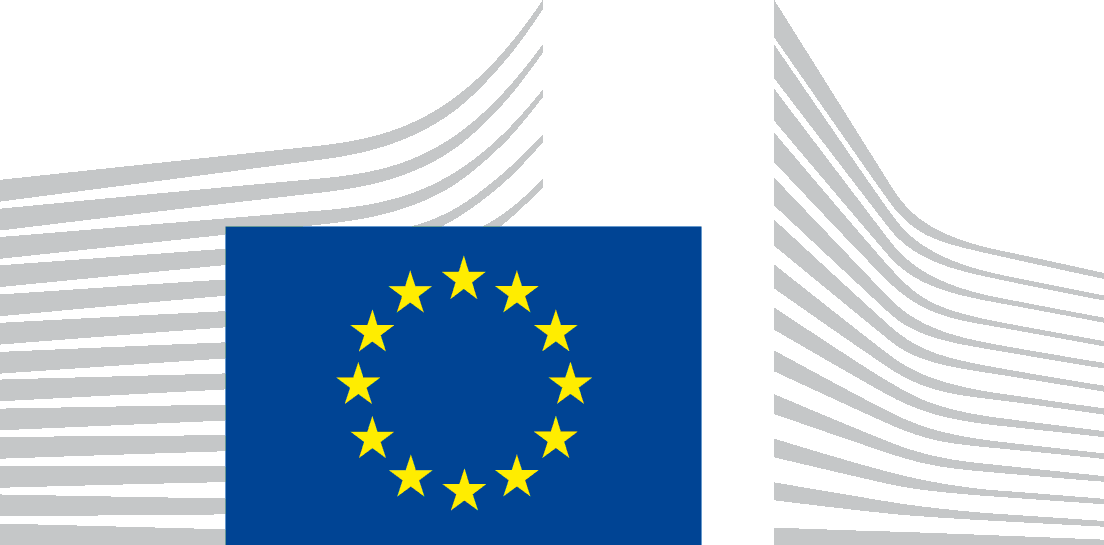 EUROPEES UITVOEREND AGENTSCHAPONDERWIJS EN CULTUUR (EACEA)EACEA.B - Creativiteit, burgerschap en gemeenschappelijke actiesEACEA.B.3 - Europa voor de burgerOnderwerpBudget per onderwerp1 — Stedenbanden4 500 000 EUR 2 — Netwerken tussen steden6 500 000 EUR Tijdschema en deadlines (indicatief)Tijdschema en deadlines (indicatief)Bekendmaking van de oproep tot het indienen van voorstellen:16 november 2021Uiterste datum voor indiening:24 maart 2022, 17.00 uur MET (Brussel)Evaluatie:maart-juni 2022Informatie over evaluatieresultaten:juni-juli 2022Ondertekening van de subsidieovereenkomst:augustus-november 2022ToekenningscriteriaVereiste minimumscoreMaximumscoreRelevantie 2540Kwaliteit – Ontwerp en uitvoering van het projectn.v.t.40Impactn.v.t.20Totale minimumscore70100 BELANGRIJK Wacht niet tot het laatste moment – Werk uw aanvraag tijdig af om te voorkomen dat er zich op het allerlaatste moment nog technische problemen voordoen. Eventuele problemen als gevolg van een indiening op het allerlaatste moment (bv. congestie enz.) komen volledig voor uw risico. De termijn van de oproep kan NIET worden verlengd.Raadpleeg regelmatig de portaalpagina met onderwerpen. Deze pagina zal worden gebruikt om updates van en aanvullende informatie over de oproep te publiceren (updates met betrekking tot de oproep en onderwerpen).Elektronisch indieningssysteem van het portaal voor financiering en aanbestedingen – Door het indienen van de aanvraag stemmen alle deelnemers in met het gebruik van het elektronische uitwisselingssysteem overeenkomstig de voorwaarden van het portaal.Registratie – Alle begunstigden, gelieerde entiteiten en geassocieerde partners moeten zich vóór de indiening van de aanvraag in het deelnemersregister inschrijven. Een identificatiecode voor deelnemers (PIC) (één per deelnemer) is verplicht voor het aanvraagformulier.Rollen in consortia – Bij het opzetten van uw consortium moet u nadenken over organisaties die u kunnen helpen doelstellingen te verwezenlijken en problemen op te lossen.De rolverdeling moet plaatsvinden naargelang van de mate van deelname aan het project. Belangrijke deelnemers moeten deelnemen als begunstigden of gelieerde entiteiten; andere entiteiten kunnen deelnemen als geassocieerde partners, onderaannemers en derden die bijdragen in natura leveren. Geassocieerde partners en derden die bijdragen in natura leveren, moeten hun eigen kosten dragen (zij worden geen formele ontvangers van EU-subsidie). Uitbesteding is normaal gesproken voor een beperkt deel toegestaan, en uitbestede taken moeten door derden worden verricht (niet door een van de begunstigden/gelieerde entiteiten). Uitbesteding van meer dan 30 % van de totale subsidiabele kosten moet in de aanvraag worden gemotiveerd.Coördinator – Bij subsidies met meerdere begunstigden vormen de begunstigden samen een consortium (groep begunstigden). Zij moeten een coördinator kiezen die verantwoordelijk is voor het beheer en de coördinatie van het project en die het consortium vertegenwoordigt bij de subsidieverlenende autoriteit. Bij subsidies met één begunstigde is de enige begunstigde automatisch ook coördinator.Gelieerde entiteiten – Aanvragers kunnen deelnemen met gelieerde entiteiten (d.w.z. entiteiten die zijn verbonden aan een begunstigde die aan de actie deelneemt met vergelijkbare rechten en plichten als de begunstigden, maar die de subsidieovereenkomst niet ondertekenen en dus zelf geen begunstigden zullen zijn). Zij ontvangen een deel van het subsidiebedrag en moeten daarom voldoen aan alle voorwaarden van de oproep en worden gevalideerd (net als begunstigden), maar zij tellen niet mee voor de minimale ontvankelijkheidscriteria voor de samenstelling van het consortium (indien van toepassing).Geassocieerde partners – Aanvragers kunnen deelnemen met geassocieerde partners (d.w.z. partnerorganisaties die aan de actie deelnemen maar geen recht hebben op subsidie). Zij nemen deel zonder financiering en hoeven dus niet te worden gevalideerd.Consortiumovereenkomst – Om praktische en juridische redenen wordt aanbevolen interne regelingen op te zetten om het hoofd te kunnen bieden aan uitzonderlijke of onvoorziene omstandigheden (in alle gevallen, zelfs als dit niet verplicht is op grond van de subsidieovereenkomst). De consortiumovereenkomst biedt ook de mogelijkheid om het subsidiegeld te herverdelen volgens de eigen interne beginselen en parameters van het consortium (een begunstigde kan bijvoorbeeld zijn subsidiebedrag toekennen aan een andere begunstigde). Op die manier biedt de consortiumovereenkomst de mogelijkheid om de EU-subsidie aan te passen aan de behoeften binnen uw consortium. Daarnaast biedt de overeenkomst u bescherming bij geschillen.Evenwichtig projectbudget – Bij subsidieaanvragen moet ervoor gezorgd worden dat het budget in evenwicht is en dat er voldoende andere middelen beschikbaar zijn om het project met succes uit te voeren (bv. eigen bijdragen, door de actie gegenereerde inkomsten, financiële bijdragen van derden enz.). Er kan u worden gevraagd uw geraamde kosten te verlagen als zij niet-subsidiabel (of buitensporig) zijn. Winstverbod – Subsidies mogen GEEN winst opleveren (d.w.z. ontvangsten + EU-subsidie overtreffen kosten). Dit wordt door ons gecontroleerd aan het einde van het project. Geen dubbele financiering – Dubbele financiering uit de EU-begroting is streng verboden (behalve in het kader van EU-acties voor synergieën). Buiten dergelijke synergieacties mag elke actie slechts ÉÉN subsidie uit de EU-begroting ontvangen en mogen kostenposten in GEEN geval twee keer worden gedeclareerd in het kader van verschillende EU-acties.Voltooide/lopende projecten – Voorstellen voor projecten die reeds zijn voltooid, worden niet in aanmerking genomen; voorstellen voor projecten die reeds zijn gestart, worden per geval beoordeeld (in dergelijke gevallen kunnen geen kosten worden vergoed voor activiteiten die vóór de startdatum van het project/de indiening van het voorstel hebben plaatsgevonden).Combinatie met EU-exploitatiesubsidies – Combinatie met EU-exploitatiesubsidies is mogelijk als het project buiten het werkprogramma voor exploitatiesubsidies blijft en u ervoor zorgt dat kostenposten duidelijk gescheiden zijn in uw boekhouding en NIET dubbel worden gedeclareerd (zie Geannoteerde modelsubsidieovereenkomst, artikel 6.2.E). Meervoudige voorstellen – Aanvragers mogen meer dan één voorstel voor verschillende projecten in het kader van dezelfde oproep indienen (en daarvoor subsidie ontvangen).Organisaties mogen aan meerdere voorstellen deelnemen.MAAR: indien er meerdere voorstellen voor vrijwel gelijke projecten zijn, zal slechts één aanvraag worden aanvaard en geëvalueerd; de aanvragers zal worden gevraagd één van de aanvragen in te trekken (of deze zal worden afgewezen).Herindiening – Voorstellen kunnen tot de uiterste datum voor indiening worden gewijzigd en opnieuw worden ingediend.Afwijzing – Door het indienen van de aanvraag aanvaarden alle aanvragers de in dit oproepdocument (en de documenten waarnaar het verwijst) genoemde voorwaarden van de oproep. Voorstellen die niet aan alle voorwaarden van de oproep voldoen, worden afgewezen. Dit geldt ook voor aanvragers: alle aanvragers moeten aan de criteria voldoen; indien een van hen dat niet doet, moet deze worden vervangen of wordt het gehele voorstel afgewezen.Annulering – Er kunnen zich omstandigheden voordoen waaronder het noodzakelijk kan blijken de oproep te annuleren. In dat geval wordt u op de hoogte gebracht via een update van de oproep of het onderwerp. Er zij op gewezen dat annuleringen geen recht geven op compensatie.Taal – U kunt uw voorstel in elke officiële taal van de EU indienen (de samenvatting van het project moet echter altijd in het Engels worden ingediend). Omwille van de efficiëntie raden wij u met klem aan voor de hele aanvraag de Engelse taal te gebruiken. Indien u de documentatie van de oproep in een andere officiële taal van de EU wenst te ontvangen, gelieve daar dan uiterlijk tien dagen na de bekendmaking van de oproep om te verzoeken (zie punt 12 voor de contactgegevens).Transparantie – Overeenkomstig artikel 38 van het Financieel Reglement van de EU wordt elk jaar op de Europa-website informatie over toegekende EU-subsidies bekendgemaakt.De informatie omvat:de namen van de begunstigden;de adressen van de begunstigden;het doel waarvoor de subsidie is toegekend;het toegekende maximumbedrag.In uitzonderlijke gevallen kan (op grond van een gemotiveerd en naar behoren gestaafd verzoek) van bekendmaking worden afgezien indien het risico bestaat dat de bekendmaking afbreuk zou kunnen doen aan de bij het Handvest van de grondrechten van de EU beschermde rechten en vrijheden of uw commerciële belangen zou kunnen schaden.Gegevensbescherming – De indiening van een aanvraag in het kader van deze oproep gaat gepaard met het verzamelen, gebruiken en verwerken van persoonsgegevens. Deze gegevens worden verwerkt in overeenstemming met het toepasselijke rechtskader. Zij worden uitsluitend verwerkt ten behoeve van de evaluatie van uw voorstel, het latere beheer van uw subsidie en, indien nodig, toezicht op, evaluatie van en communicatie over het programma. Nadere bijzonderheden zijn te vinden in de privacyverklaring van het portaal voor financiering en aanbestedingen.